АДМИНИСТРАЦИЯ НОВОЛАБИНСКОГО СЕЛЬСКОГО ПОСЕЛЕНИЯ УСТЬ-ЛАБИНСКОГО  РАЙОНА П О С Т А Н О В Л Е Н И Еот 07.10.2013.									№  59станица НоволабинскаяО назначении публичных слушаний по проекту правил землепользования и застройки Новолабинского сельского поселения Усть-Лабинского районаВ соответствии со ст. 28 Федерального закона от 06 октября 2003 года №131-ФЗ «Об общих принципах организации местного самоуправления в Российской Федерации», ст. 28, ст.31 Градостроительного кодекса Российской Федерации, Уставом Новолабинского сельского поселения Усть-Лабинского района, Положением о проведении публичных, утвержденным решением Совета Новолабинского сельского поселения Усть-Лабинского района от 02 августа 2006 года № 3 (протокол № 13):Опубликовать проект правил землепользования и застройки Новолабинского сельского поселения Усть-Лабинского района в районной газете «Сельская новь» и разместить на официальном сайте Новолабинского сельского поселения в информационно-телекоммуникационной сети «Интернет».Назначить проведение публичных слушаний по рассмотрению проекта правил землепользования и застройки Новолабинского сельского поселения Усть-Лабинского района на 13 декабря 2013 года.Установить срок приема замечаний и предложений по проекту правил землепользования и застройки Новолабинского сельского поселения Усть-Лабинского района: до 13 ноября 2013 года.Определить организатором проведения публичных слушаний комиссию по подготовке проекта правил землепользования и застройки Новолабинского сельского поселения Усть-Лабинского района. Общему отделу администрации Новолабинского сельского поселения Усть-Лабинского района (Ковешникова) опубликовать заключение о результатах публичных слушаний в районной газете «Сельская новь» и разместить на официальном сайте Новолабинского сельского поселения в информационно-телекоммуникационной сети «Интернет».Определить местом размещения демонстрационных материалов проекта правил землепользования и застройки Новолабинского сельского поселения Усть-Лабинского района, приема замечаний и предложений помещение администрации Новолабинского сельского поселения Усть-Лабинского района по адресу: станица Новолабинская, улица Калинина, д.12, в рабочие дни с 14.00 до 17.00 часов местного времени.Общему отделу администрации (Ковешникова) опубликовать настоящее постановление в установленном порядке.Настоящее постановление вступает в силу со дня его официального опубликования.Глава Новолабинского сельского поселения Усть-Лабинского района                                                  Ю.В. Агарков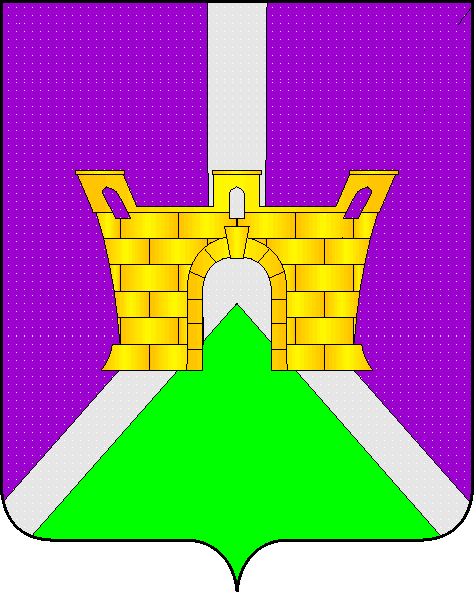 